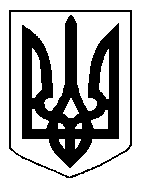 БІЛОЦЕРКІВСЬКА МІСЬКА РАДА	КИЇВСЬКОЇ ОБЛАСТІ	Р І Ш Е Н Н Я
від 15 травня 2020 року                                                                        № 5306-96-VII
Про розгляд заяви щодо надання дозволу на розроблення проекту землеустрою  щодо відведення земельної ділянки в постійне користування  ТЕРИТОРІАЛЬНОМУ УПРАВЛІННЮ ДЕРЖАВНОЇСУДОВОЇ АДМІНІСТРАЦІЇ УКРАЇНИ В КИЇВСЬКІЙ ОБЛАСТІРозглянувши звернення постійної комісії з питань земельних відносин та земельного кадастру, планування території, будівництва, архітектури, охорони пам’яток, історичного середовища та благоустрою до міського голови від 21 лютого 2020 №58/02-17, протокол постійної комісії з питань  земельних відносин та земельного кадастру, планування території, будівництва, архітектури, охорони пам’яток, історичного середовища та благоустрою від 13 лютого 2020 року №205, заяву ТЕРИТОРІАЛЬНОГО УПРАВЛІННЯ  ДЕРЖАВНОЇ СУДОВОЇ АДМІНІСТРАЦІЇ УКРАЇНИ В КИЇВСЬКІЙ ОБЛАСТІ   від 28 січня 2020 року №562, відповідно до ст.ст. 12, 79-1, 92, 122, 123 Земельного кодексу України, ст. 50 Закону України «Про землеустрій», ст. 24 Закону України «Про регулювання містобудівної діяльності», п. 34. ч. 1 ст. 26 Закону України «Про місцеве самоврядування в Україні», міська рада вирішила:1.Відмовити в наданні дозволу на розроблення проекту землеустрою щодо відведення земельної ділянки в постійне користування ТЕРИТОРІАЛЬНОМУ УПРАВЛІННЮ ДЕРЖАВНОЇ СУДОВОЇ АДМІНІСТРАЦІЇ УКРАЇНИ В КИЇВСЬКІЙ ОБЛАСТІ з цільовим призначенням 03.01 Для будівництва та обслуговування будівель органів державної влади та місцевого самоврядування (вид використання - для експлуатації та обслуговування Білоцерківського міськрайонного суду Київської області) за адресою: вулиця Першотравнева, 4а,  орієнтовною площею 0,3415 га за рахунок земель населеного пункту м. Біла Церква відповідно до вимог:- п. в) ч.1 ст. 12 Земельного кодексу України до повноважень сільських, селищних, міських рад у галузі земельних відносин на території сіл, селищ, міст належить надання земельних ділянок у користування із земель комунальної власності;- ч.5 ст. 122 Земельного кодексу України обласні державні адміністрації на їхній території передають земельні ділянки із земель державної власності, крім випадків, визначених частинами третьою, четвертою і восьмою цієї статті, у власність або у користування у межах міст обласного значення для всіх потреб.2. Контроль за виконанням цього рішення покласти на постійну комісію з питань  земельних відносин та земельного кадастру, планування території, будівництва, архітектури, охорони пам’яток, історичного середовища та благоустрою.Міський голова	                                                                                    Геннадій ДИКИЙ